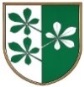 OBČINA KIDRIČEVOObčinski svetKopališka ul. 142325 KidričevoŠtev. 032-1/2014Dne  21.9.2017V  A  B  I  L  OSklicujem 22. redno sejo občinskega sveta Občine Kidričevo, ki bo včetrtek, 28. septembra 2017 ob 17. Uri v sejni sobi v Dvorcu SternthalPregled in potrditev zapisnika 21. redne seje občinskega svetaPredlog dnevnega reda:Odlok o programu opremljanja stavbnih zemljišč za območje medobčinskega podrobnega prostorskega načrta za enoti urejanja prometa P10-P5 Zgornja Hajdina – ob avtocestnem priključku in O16-P9 Njiverce ob avtocestnem priključku – del, prva obravnavaOdlok o načinu opravljanja obveznih občinskih gospodarskih javnih služb ravnanja s komunalnimi odpadki v Občini Kidričevo, prva obravnavaRebalans 2 proračuna Občine Kidričevo za leto 2017 Načrt ravnanja s stvarnim premoženjem Občine Kidričevo za leto 2017Sklep o določitvi skupne vrednosti nepredvidenih pravnih poslov, ki niso zajeti v Načrtu ravnanja s stvarnim premoženjem Občine Kidričevo za leto 2017Novelacija IP Športno rekreacijskega centra Ravno polju Sprememba koncesijskega akta Športno rekreacijskega centra Ravno polju Pravilnik o uporabi večnamenskega šotora,  skrajšani postopekPravila za izvolitev predstavnikov v volilno telo za volitve člana državnega sveta, ter za določitev kandidata za člana državnega sveta Predlog o prodaji nepremičnine, parc. št. 331/2 in 333/226, obe v k.o. ApačePredlog o prodaji nepremičnine, parc. št. 1615 k.o. PleterjeSklep o pridobitvi statusa grajenega javnega dobraPredlog o prenosu nepremičnine, parc. št. 409/4 k.o. Stražgonjca na RSKončno poročilo nadzornega odbora – polletna realizacija proračuna za leto 2017Vprašanja in pobudeV skladu s 83. členom Poslovnika občinskega sveta (Uradno glasilo slovenskih občin, št. 36/17), lahko član občinskega sveta vloži amandmaje na rebalans proračuna v pisni obliki najkasneje tri dni pred sejo sveta. Amandmaji se vložijo pri županu.Vsak predlagatelj mora pri oblikovanju amandmaja upoštevati pravilo o ravnovesju med proračunskimi prejemki in izdati in v obrazložitvi navesti, iz katere postavke proračuna se zagotovijo sredstva in za kateri namen.Prosim za sigurno in točno udeležbo								Anton Leskovar:								župan								Občine KidričevoVabljeni:SOU občin v Sp. PodravjuMatrika svetovanje, d.o.o.Občinska uprava